MICROBIOLOGY REFERENCE ORGANISM & SPECIMEN INVESTIGATION\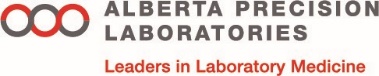 Shaded areas are required informationShaded areas are required informationMICROBIOLOGY REFERENCE ORGANISM & SPECIMEN INVESTIGATION REQUESTMICROBIOLOGY REFERENCE ORGANISM & SPECIMEN INVESTIGATION REQUESTMICROBIOLOGY REFERENCE ORGANISM & SPECIMEN INVESTIGATION REQUESTMICROBIOLOGY REFERENCE ORGANISM & SPECIMEN INVESTIGATION REQUESTMICROBIOLOGY REFERENCE ORGANISM & SPECIMEN INVESTIGATION REQUESTMICROBIOLOGY REFERENCE ORGANISM & SPECIMEN INVESTIGATION REQUESTMICROBIOLOGY REFERENCE ORGANISM & SPECIMEN INVESTIGATION REQUESTShaded areas are required informationShaded areas are required informationShaded areas are required informationShaded areas are required information   PROVINCE   PERSONAL HEALTH NUMBER (PHN) (OPTIONAL)   PERSONAL HEALTH NUMBER (PHN) (OPTIONAL)   PERSONAL HEALTH NUMBER (PHN) (OPTIONAL)   PERSONAL HEALTH NUMBER (PHN) (OPTIONAL)   PERSONAL HEALTH NUMBER (PHN) (OPTIONAL)REGIONAL HEALTH RECORD NUMBERShaded areas are required informationShaded areas are required information   PROVINCE   PERSONAL HEALTH NUMBER (PHN) (OPTIONAL)   PERSONAL HEALTH NUMBER (PHN) (OPTIONAL)   PERSONAL HEALTH NUMBER (PHN) (OPTIONAL)   PERSONAL HEALTH NUMBER (PHN) (OPTIONAL)   PERSONAL HEALTH NUMBER (PHN) (OPTIONAL)REGIONAL HEALTH RECORD NUMBERShaded areas are required informationShaded areas are required informationPATIENT LAST NAME  PATIENT LAST NAME  PATIENT LAST NAME  FIRST NAME     FIRST NAME     MIDDLE NAME	MIDDLE NAME	  SUBMITTING LABORATORY (Name & PathNet Location)  Location:   5 digit Facility Alias #:         Alpha Provider#:        Fax RESULTS TO:  (Full Name and #)         SUBMITTING LABORATORY (Name & PathNet Location)  Location:   5 digit Facility Alias #:         Alpha Provider#:        Fax RESULTS TO:  (Full Name and #)         SUBMITTING LABORATORY (Name & PathNet Location)  Location:   5 digit Facility Alias #:         Alpha Provider#:        Fax RESULTS TO:  (Full Name and #)       PATIENT LAST NAME  PATIENT LAST NAME  PATIENT LAST NAME  FIRST NAME     FIRST NAME     MIDDLE NAME	MIDDLE NAME	  SUBMITTING LABORATORY (Name & PathNet Location)  Location:   5 digit Facility Alias #:         Alpha Provider#:        Fax RESULTS TO:  (Full Name and #)         SUBMITTING LABORATORY (Name & PathNet Location)  Location:   5 digit Facility Alias #:         Alpha Provider#:        Fax RESULTS TO:  (Full Name and #)         SUBMITTING LABORATORY (Name & PathNet Location)  Location:   5 digit Facility Alias #:         Alpha Provider#:        Fax RESULTS TO:  (Full Name and #)       PATIENT ADDRESSPATIENT ADDRESSPATIENT ADDRESSPATIENT ADDRESSCITY, PROVINCECITY, PROVINCEPOSTAL CODE  SUBMITTING LABORATORY (Name & PathNet Location)  Location:   5 digit Facility Alias #:         Alpha Provider#:        Fax RESULTS TO:  (Full Name and #)         SUBMITTING LABORATORY (Name & PathNet Location)  Location:   5 digit Facility Alias #:         Alpha Provider#:        Fax RESULTS TO:  (Full Name and #)         SUBMITTING LABORATORY (Name & PathNet Location)  Location:   5 digit Facility Alias #:         Alpha Provider#:        Fax RESULTS TO:  (Full Name and #)         CHART NUMBER  CHART NUMBER  GENDER    DATE OF BIRTH         /         /          Y Y Y Y       M M M         D D    DATE OF BIRTH         /         /          Y Y Y Y       M M M         D D    PATIENT PHONE NUMBER  (     )       -          PATIENT PHONE NUMBER  (     )       -        SUBMITTING LABORATORY (Name & PathNet Location)  Location:   5 digit Facility Alias #:         Alpha Provider#:        Fax RESULTS TO:  (Full Name and #)         SUBMITTING LABORATORY (Name & PathNet Location)  Location:   5 digit Facility Alias #:         Alpha Provider#:        Fax RESULTS TO:  (Full Name and #)         SUBMITTING LABORATORY (Name & PathNet Location)  Location:   5 digit Facility Alias #:         Alpha Provider#:        Fax RESULTS TO:  (Full Name and #)       CLINICAL DATACLINICAL DATACLINICAL DATACLINICAL DATACLINICAL DATACLINICAL DATACLINICAL DATASUBMITTING LAB SPECIMEN NUMBER (Use all digits, including zeros):SUBMITTING LAB SPECIMEN NUMBER (Use all digits, including zeros):SUBMITTING LAB SPECIMEN NUMBER (Use all digits, including zeros):CLINICAL DATACLINICAL DATACLINICAL DATACLINICAL DATACLINICAL DATACLINICAL DATACLINICAL DATASUBMITTING LAB SPECIMEN NUMBER (Use all digits, including zeros):SUBMITTING LAB SPECIMEN NUMBER (Use all digits, including zeros):SUBMITTING LAB SPECIMEN NUMBER (Use all digits, including zeros):CLINICAL DATACLINICAL DATACLINICAL DATACLINICAL DATACLINICAL DATACLINICAL DATACLINICAL DATAOriginal Source (Enter as Specimen Source)Original Source (Enter as Specimen Source)Original Source (Enter as Specimen Source)ORIGINAL SPEC DATE/TIME COLLECTED          /         /       at      Y Y Y Y       M M M         D D              HH:MMORIGINAL SPEC DATE/TIME COLLECTED          /         /       at      Y Y Y Y       M M M         D D              HH:MMDATE SUBMITTED       /         /      YYYY           MMM        DDSend To:Alberta Public Laboratories - CalgaryAttention: Microbiology 3520 Research Way NWCalgary, AlbertaT2L 2K5 M REFIN  M REFIN  M REFIN  Isolate - Swab	 ISOLATE - Plate SPECIMEN SPECIMENTest Request:	IdentificationSuspected organism:      	Susceptibility - Organism ID:      	Specific antibiotics (list):      	Full susceptibility panel	Resistance screen testing (specify):      	Other (specify):      Test Request:Test Request:Test Request:	IdentificationSuspected organism:      	Susceptibility - Organism ID:      	Specific antibiotics (list):      	Full susceptibility panel	Resistance screen testing (specify):      	Other (specify):       C. difficile PCR StoolTest Request:	IdentificationSuspected organism:      	Susceptibility - Organism ID:      	Specific antibiotics (list):      	Full susceptibility panel	Resistance screen testing (specify):      	Other (specify):       Pneumocystis (PJP) PCR BALTest Request:	IdentificationSuspected organism:      	Susceptibility - Organism ID:      	Specific antibiotics (list):      	Full susceptibility panel	Resistance screen testing (specify):      	Other (specify):       Legionella Urinary Antigen UrineTest Request:	IdentificationSuspected organism:      	Susceptibility - Organism ID:      	Specific antibiotics (list):      	Full susceptibility panel	Resistance screen testing (specify):      	Other (specify):      	Other Requests (Including molecular testing)Consult Microbiologist on Call (403-770-3757) for approval prior to sendingSpecify sample type and test request:      Approving microbiologist:      	Other Requests (Including molecular testing)Consult Microbiologist on Call (403-770-3757) for approval prior to sendingSpecify sample type and test request:      Approving microbiologist:      	Other Requests (Including molecular testing)Consult Microbiologist on Call (403-770-3757) for approval prior to sendingSpecify sample type and test request:      Approving microbiologist:      Comments or Additional Information:Comments or Additional Information:Comments or Additional Information: